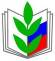 ПРОФСОЮЗ РАБОТНИКОВ НАРОДНОГО ОБРАЗОВАНИЯ И НАУКИ  РФПОЛЕВСКАЯ  ГОРОДСКАЯ  ОРГАНИЗАЦИЯ ПРОФСОЮЗА     2 октября прошло заседание президиума городского Комитета Профсоюза . Обсуждались следующие вопросы повестки дня :Итоги акции  «Ты нужен Профсоюзу –Профсоюз нужен тебе!»Итоги городского флешмоб – конкурса    самопрезентаций в социальных сетях« 10 фактов из жизни педагога»  Совет молодых педагогов.Об участии в коллективных действиях Профсоюзов «За достойный труд!»Итоги городского конкурса  плаката, посвященного 30 летию Профсоюза.Решением  президиума по первому вопросу :Отметить  работу  председателей профкомов  и руководителей образовательных учреждений- МБДОУ № 54 -  Вотинцевой О.А. и Прониной Н.И.,  МБДОУ  № 34 -Денисовой Ю.А. и Хариной Н.В., МБДОУ № 51-Пьянковой Ж.А. и Девяшиной Д.В., Белкановой Е.М. и Ботвиной Е.В.,  Швенк О.Н. и Высоцкой Л.В., Урусовй Л.Ю. и Хомяковой Н.В., МАОУ № 13 – Батуевой А.Н. и Кокориной Е.Л.Премировать денежной премией в размере -1000 рублей каждого.По второму вопросу :Одобрить активную работу  по информированию сообщества социальных сетей о деятельности Совета молодых педагогов Полевского городского округа.Участникам городского флешмоба- конкурса вручить сертификаты участников и  денежную премию  по 500 рублей каждому члену Профсоюза.Тетеркина Е.А.,Пантелеева Т.Н.,Немытых З.В. – МАОУ «Политехнический лицей»Черепахина Ю.В. , Мурашова Е.М. -МБОУ «ООШ п. Станционный –Полевской»Изотова Г.С.,Кротова Е.В. –МАОУ СОШ № 8.Паршакова К.О.-МБОУ СОШ № 18Блажнов А.В. –МБОУ СОШ № 14Велижанская О.А.-МБДОУ № 43 , Шевчук О.А.- МАДОУ № 63По третьему вопросу :Принять участие  в проведении мероприятий в рамках Всемирного Дня коллективных действий профсоюзов за достойный труд.6 октября участвовать  в профсоюзном прямом эфире по актуальным темам Достойного труда в социальных сетях 7 октября  в расширенном областном совещании представителей профсоюзных организаций (ВКС г. Полевской).По четвертому вопросу: В городском конкурсе агитационного плаката в честь 30 летия Общероссийского Профсоюза образования приняли участие  18 образовательных организаций  ( 9 дошкольных ППО и 9 общеобразовательных).Решением жюри : победителями признаны среди школ – коллективная работа МБОУ СОШ № 17 , второе место поделили работы – МАОУ СОШ № 8 и МБОУ СОШ п. Зюзельский, третье место – плакат МБОУ СОШ с. Полдневая и плакаты МБОУ СОШ № 20.Среди дошкольных учреждений – победитель – работа МАДОУ № 63 , второе место – МБДОУ № 40, третье место – работы МБДОУ № 28.Авторы плакатов победители – денежная премия 1000 рублей и Диплом победителя.Призовые места  (2-3)- денежная премия 500 рублей и Диплом призера.